TOMBOLA  2023!! Tombola k vyzvednutí na náměstí v Triodynu do konce února !!Děkujeme sponzorům:Město Brandýs n.O., Obec Mostek, Masoeko s.r.o. Letohrad, Pirell s.r.o. Česká Třebová, Kavárna Kamila Žukovská, Papírnictví Sejkorovi, večerka, mlékárna Choceň, EUROVIA, OEZ, kosmetika FARMASI, ZD Mostek ….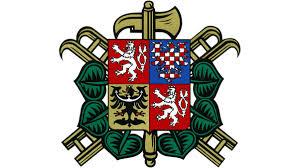 1.POPELNICE M12931.TAVNÁ PISTOLE W312.TONOMETR W532.LAMPIČKA E153.GRIL P10933.4.34.POUKÁZKA H175.35.POUKÁZKA T1696.RYCHLOVR. KONVICE P4836.BATERKA W257.37.BATERKA H698.ODŠŤAVOVAČ Y6738.POSIL. GUMA L1859.39.ŠTAMPRLATA J19210.OSOBNÍ VÁHA T18440.11.KUCHYŇSKÁ VÁHA K18841.POUKÁZKA O4112.PEŘINA, POLŠTÁŘ W842.AUTOKOSMETIKAA14613.43.14.HODINY K4644.15.PÁRTY BOX J6845.AUTOKOSMETIKAS11416.PRODLUŽOVACÍ KABEL L1846.17.ROHOŽKA Z11747.18.DÁRKOVÁ TAŠKA W2848.19.49.20.50.21.DÁRKOVÁ TAŠKA D851.22.POUKÁZKA W4052.DÁRKOVÁ TAŠKA W1423.POUKÁZKA K7853.DÁR. BALÍČEK D8424.WC DOPLŇKY J9254.DÁR. BALÍČEK S19925.55.26.56.27.TOALETNÍ SADA O10057.28.TOALETNÍ SADA R8758.LAMPIČKA, DIÁŘ A14729.DEKA C12159.DÁRKOVÁ TAŠKA S9030.60.ŽIVÁ VODA W111